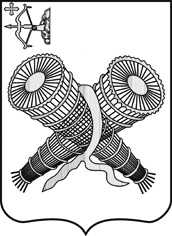 АДМИНИСТРАЦИЯ ГОРОДА СЛОБОДСКОГОКИРОВСКОЙ ОБЛАСТИПОСТАНОВЛЕНИЕ22.02.2024                                                                                                                                    № 317г. Слободской Кировской областиО внесении изменения в постановление администрации города Слободского от 29.12.2023 № 2796В соответствии со статьями 7, 43 Федерального закона от 06.10.2003 № 131-ФЗ «Об общих принципах организации местного самоуправления в Российской Федерации» администрация города Слободского ПОСТАНОВЛЯЕТ:1. Внести изменение в постановление администрации города Слободского от 29.12.2023 № 2796 «О мерах по выполнению решения Слободской городской Думы от 06.12.2023 № 40/257 «О бюджете муниципального образования «город Слободской» на 2024 год и на плановый период 2025 и 2025 годов», изложив пункт 12 в следующей редакции:«12. Установить, что, если иное не установлено правовыми актами Российской Федерации, муниципальные заказчики, муниципальные бюджетные и автономные учреждения при заключении муниципальных контрактов, договоров (соглашений), контрактов (договоров) на поставку товаров (выполнение работ, оказание услуг):предусматривают авансовый платеж в размере от 30 до 50% суммы муниципального контракта, договора (соглашения), контракта (договора), предметом которых является реконструкция, в том числе с элементами реставрации, техническое перевооружение или строительство, но не более лимитов бюджетных обязательств, доведенных до муниципального заказчика (показателей плана финансово-хозяйственной деятельности муниципального бюджетного (автономного) учреждения) на указанные цели на 2024 год, если средства  на  их  финансовое  обеспечение	подлежат казначейскому сопровождению в случаях, установленных бюджетным законодательством Российской Федерации; вправе предусматривать авансовый  платеж  в  размере  до 50% суммы муниципального контракта, договора (соглашения), контракта (договора), но не более лимитов бюджетных обязательств, доведенных до муниципального заказчика (показателей плана финансово-хозяйственной деятельности муниципального бюджетного (автономного) учреждения) на указанные цели на 2024 год, если средства на их финансовое обеспечение подлежат казначейскому сопровождению в случаях, установленных бюджетным законодательством Российской Федерации. В иных случаях муниципальные заказчики, муниципальные бюджетные и автономные учреждения при заключении муниципальных контрактов, договоров (соглашений), контрактов (договоров) на поставку товаров (выполнение работ, оказание услуг) вправе предусматривать авансовые платежи в соответствии с законодательством Российской Федерации о контрактной системе в сфере закупок и о закупках товаров, работ, услуг отдельными видами юридических лиц.В случае если исполнение муниципального контракта, договора (соглашения), контракта (договора) на поставку товаров (выполнение работ, оказание услуг), указанных в абзаце втором или третьем пункта 12 настоящего постановления, осуществляется в 2024 году и последующих годах и соответствующих лимитов бюджетных обязательств, доведенных до муниципального заказчика (показателей плана финансово­ хозяйственной деятельности муниципального бюджетного (автономного) учреждения), недостаточно для выплаты авансового платежа в 2024 году, в государственном контракте, договоре (соглашении), контракте (договоре) на поставку товаров (выполнение работ, оказание услуг) предусматривается условие о выплате части такого авансового платежа в оставшемся размере не позднее 01.02.2025 без подтверждения поставки товаров (выполнения работ, оказания услуг) в объеме ранее выплаченного авансового платежа.Муниципальные заказчики, муниципальные бюджетные и автономные учреждения при заключении муниципальных контрактов, договоров (соглашений), контрактов (договоров), предметом которых является только разработка проектной документации, не вправе предусматривать авансовые платежи.В соответствии с частью 65.1 статьи 112 Федерального закона от 05.04.2013 № 44-ФЗ муниципальные заказчики, муниципальные бюджетные и автономные учреждения вправе внести изменения в муниципальные контракты, договоры (соглашения), контракты (договоры) на поставку товаров (выполнение работ, оказание услуг), заключенные до дня вступления в силу настоящего постановления, в части установления в них условия о выплате авансовых платежей в соответствии с абзацем вторым или третьим пункта 12 настоящего постановления (увеличения предусмотренных ими размеров авансовых платежей до размера, определенного в соответствии с абзацем вторым или третьим пункта 12 настоящего постановления).».2. Постановление вступает в силу со дня официального опубликования (обнародования). Глава города Слободского  		 И.В. Желвакова